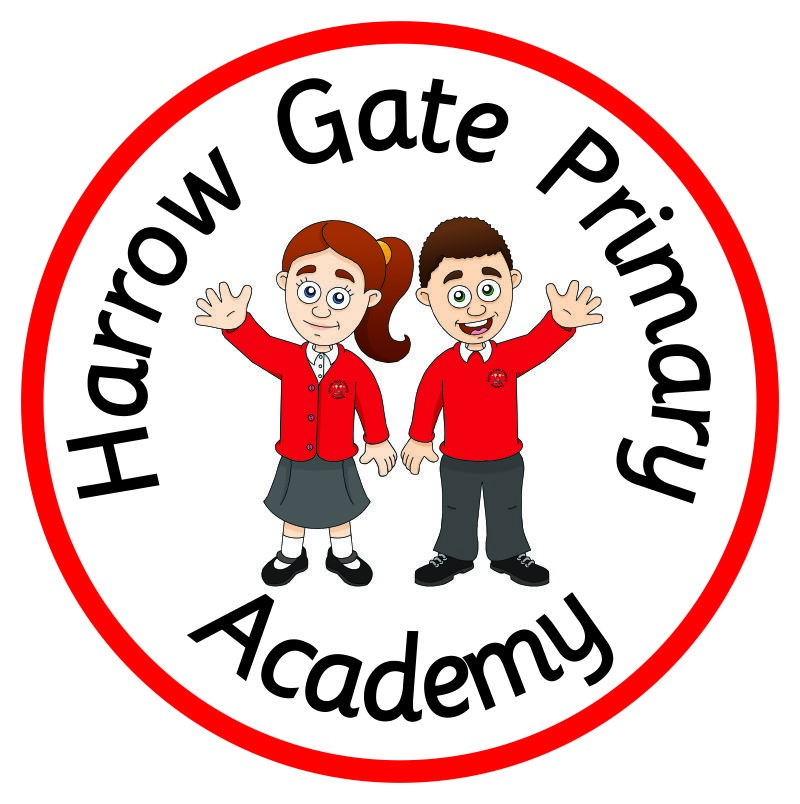 Behaviour PolicyThe ART of Harrow Gate Primary AcademyMission Statement:The academy will endeavour to raise the achievement and aspirations of every child.What is the A R T of Harrow Gate Academy?Achievement: Children meet the challenge and high expectations in learning through dynamic engagement.Resilience: Children are courageous and passionate in their approach to learning, which fosters self-belief and pride.Trust: The Harrow Gate family work as a team with honesty, respect, loyalty and effective communication to ensure success for all.IntroductionAll children attending Harrow Gate Primary Academy have the right to achieve their potential academically, emotionally and socially. It is the responsibility of all staff, with the support of parents and governors to create an environment through which this is possible. Every child will feel valued through consistent reward and praise. Our school sets high expectations for academic achievement and behaviour.It is our mission raise all achevment and aspirations of all our children. Our core values underpin all that we do: Achievement, Resilience and Trust.All areas in school are to be well organised and have clear routines established. These routines need to be conveyed clearly to pupils and parents to create a shared understanding and commitment to our Behaviour Policy.AimsThe aims of this policy are to:Ensure that everyone is clear about their role when managing children’s behaviourMake the children aware of acceptable behaviour in any given situationAllow all children equal opportunities to learnAllow all adults in school the equal opportunities to fulfil their roleReward and encourage those children who behaveReward and encourage good behaviourUse sanctions where appropriate and in accordance with this policyResponsibilitiesTeacherThe teacher (or responsible adult) is specifically responsible for the behaviour of the children in their class.They will ensure that:Their teaching is organised and is in keeping with the statements in the teaching and learning policiesThe teacher is fully familiar with the children’s needs and has made every effort to be positive, motivational and inspiring - minimising the risk of poor behaviour during lessonsThe teacher will be involved with any outside agencies working with families in his / her care.The teacher carries out the contents of this policy in a fair and consistent manner and expects that children behave appropriately at all timesThe teacher will remain calm and professional at all times. Shouting and threatening tones will never be used.PupilsPupils will demonstrate a positive attitude towards their own and others learningPupils will follow instructions.Pupils will talk politely to each other and staff, using good manners at all timesPupils will care for each other and show respect to othersPupils will take care of their surroundings and the belongings of allPupils will take responsibility for their actions and be honest at all times.SLTWill ensure that the members of their team are following the learning and teaching policiesWill help and advise members of their team with the delivery of the contents of this policyWill ensure that all staff are following the contents of this documentWill help, support and advise staff as and when necessaryWill have the responsibility of recommending excluding a child from school (though the Vice Principal is the only one who can actually make the final decision in the absence of the Principal)Will ensure that all resources are available for the running of this policyWill hold regular meetings with parties concerned to review the effectiveness of this policyTeaching staff and Teaching AssistantsStaff are expected to teach the skills needed to meet the behaviour expectations explicitly, through planned opportunities that reinforce the school rules. This will always occur immediately after every school holiday.Staff are expected to plan engaging and appropriately differentiated learning opportunities to avoid pupils becoming frustrated and disengaged.Staff will ensure that they provide an exemplary role model to the pupils through:The language they use, Their tone of voice at all times,Their standard of dress, Their own conduct towards others, Their observance of school rules and routines,Their own classroom organisation and routines,Their caring attitude and sense of humourStaff will be positive and consistent in their approach, making clear our high expectations of behaviour.This will be achieved through;Regular teaching of the school rules and high expectationsConsistent use of agreed school rewardsConsistent use of agreed school sanctionsConsistent use of the language of the school rules being used to reprimand pupils, for example; Pupils are asked the rule they have broken and why we have rules.The consequence of your actions will be…Your consequence will be…Other StaffWill ensure that as employees of Harrow Gate Primary Academy they are fully aware of the contents of this document and their role in its deliveryThe ParentsWill celebrate their child’s achievements with him / her and show an interest in their school lifeWill support their child with learning at home through regular reading, spelling and times table practiceWill ensure that their child respects their learning equipment at home, for example, Reading record, homework and spelling booksWill ensure that their child is sent to school in the correct school uniform at all timesWill support the school in its decisions regarding behaviour and will work with the school to improve itWill act promptly at the request of the school by letter or telephone in the instance of a discipline or behaviour problemWill ensure that their children arrives at school on time and only when prior notice given may the child leave earlyWill return their child immediately if he / she leaves the premisesWill ensure that work given during exclusion is completed and returned to schoolWill closely supervise their child during exclusions from school and not allow them to come within the vicinity of the schoolThe Schools Code of ConductOur expectations are that adults and children will:Listen to each otherCare for people and treat them with respect and politenessDisagree without losing their tempersEnsure that other people are not put at risk by their actionsRespect other people’s viewsCare for other people’s property and the whole school environmentWe expect children to show good learning behaviour by:Following learning instructionsStaying on task during lessonsTaking pride in all of their work by ensuring that it is presented correctlyTaking pride in their learning through caring for their learning environmentComing to school prepared for learning (bringing book bags, reading records, complete PE kit, completed homework)Making sure that they are showing the correct listening behaviour and using active listening skillsResponding to questions appropriately by trying to think of answers, making best attempt at answering or saying ‘I don’t know’. In the classroom we expect children will:Get on with their work responsibly and complete it to the best of their abilityShare and use materials sensibly returning them to the correct placeLet others get on with their workListen to and follow instructionsParticipate fully with a good attitudeHelp other children by not distracting themIn school children are expected to:Wear school uniform. No make-up, nail varnish or jewellery (except small ear studs) Bring to school and wear the correct P.E. kitWear only watches and safety studs if they have pierced ears. Safety studs MUST be removed for P.E.Not bring valuable items to schoolKeep all mobile phones in the class lock boxMoving into and around school children are expected to:Arrive at school on timeWalk quietly and smartlyEnter another classroom in an appropriate mannerRespect learning in all areas of the schoolIn assembly children are expected to:Enter and leave assembly sensiblySit smartly during assembly, listen carefully and try hard to contribute when they know answersAt playtimes children are expected to:Stay on the appropriate yard or area of the fieldNot play dangerous gamesInclude anyone who wishes to play a gameStand still when the whistle blows. When the second whistle blows, line up quickly and quietlyEat fruit provided or agreed healthy snacks. Ensure that the rubbish is placed in the binsINDOOR PLAY – follow the instruction of the appropriate adult as to the activities that are availableUse playground equipment correctly, sharing with others and putting it away afterwardsAt lunch time children are expected to:Follow and respect instructions from all adultsLine up when the whistle is blownEat dinner sensibly, staying in their seat until they have finished eatingWalk quietly out of the hall and go back to the yard / fieldFollow all of the playtime rulesDuring after school activities:Wear the correct kitFollow instructions from all adultsStay with the adult at all timesTreat school property with respectSpeak to each other politely and show good sportsmanshipIf a child does not follow the schools behaviour policy during after school activities they will be given a warning. If this behaviour continues they will be asked to leave the club and could be subsequently banned from other activities. School RulesOur pupils are expected to follow our simple rules that are displayed in every classroom and around the school. These rules underpin our code of conduct. (School Rules Poster)We will follow instructionsWe will talk politely and use good mannersWe will care and show respect to others (NEVER hurting anyone)We will look after our school and the belongings of allWe will be honest and take responsibility for our own actionsWe will have a positive attitude towards our own and others learningIf any child is not following these rules a consequence will be givenIf children follow these rules a reward will be givenRewardsAll staff recognise the importance of praise and celebration of achievement. Therefore as well as verbal praise, stickers and quick notes home, we also use the following rewards:Class Dojo: This is a daily personal reward for behaviour and learning. 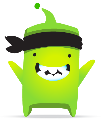 The children will be rewarded with Dojos to reflect their positive behaviour for learning / exceptional achievement. These are to be given to the children plentifully. The child with the highest total for the week will select a prize from the SUPER DOJO drawParents can keep a check on their child’s achievements through their own personal log in.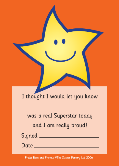 Praise Pads & stckers: Daily rewards from all staff:Children receive a praise pad note / sticker from staff in acknowledgment of any achievements or celebration wanting to be shared.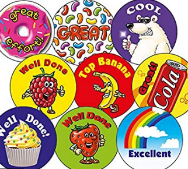 Achievement award: Linked to the A.R.T of Harrow Gate.Children are given recognition of achievements that are linked to Achievement, Resilience and Trust. These are awarded by all staff.Children receive a certificate, sticker and wrist bandCelebration assembly where parents are invited to join their child in revelling in their gloryIn class incidental rewards that are age appropriate.Attendance:Children with 100% attendance receive a certificate in the acknowledgment of their super attendance.ConsequencesEvery LESSON must be a fresh start for the child. Consequences will be applied when the rules are not followed Reasonable requests and sharing of the consequences with the child for continual disobedience will precede them. (Consequences poster)Adult administering the sanction MUST explain clearly why there was a need to use it and the child should be able to clearly see the stage they are at – Using the consequence poster and Class Dojo used to record stages 1 - 4Adults MUST clearly explain their expectations of the acceptable behaviour in any given situation.Staff are responsible for supervising any pupil to whom they give a consequence of loss of break / lunch time Staff are responsible for keeping the children’s individual CPOM up to date with any concerns,incidents and stage 4 and 5 sanctions.Teachers should feel free to use strategies appropriate to the age and make-up of the class as well as those they feel comfortable with. The following list is intended as a suggestion:Asked to change activitiesSeparated from those they usually work withTaken aside and spoken to quietly by a member of staff. Together discuss what has happened and talk about consequences of the child’s actionsFinish work in their own timeLoss of playtime / lunch timeForego privilegesRectify or make good any damage to equipment or propertyParental discussionBehaviour StagesIf the rules are broken the following stages MUST be followed consistently for repeated behaviour. Each lesson is a ‘reset’, so stages must not be continued from before.*Stages need to be followed consecutively unless the behaviour is extreme!*Stage 1 WARNING 	1st – a reminder and gentle refocus to learning if the child is off task.		2nd – Verbal warning making it clear as to expectations and consequences		3rd and final with firm and clear expectations.-Stage 1 DOJO LOSSStage 2 TIME OUT in class – Time out from workplace and other pupils, Stage 2 DOJO LOSS			EYFS- 3 mins   			KS1-   5 mins			KS2- 10 minsStage 3 TIME OUT  	Time out in another class within the same team Stage 3 DOJO LOSS			EYFS – 5 mins			KS1 – 10 mins			KS2 – 15 minsStage 4 * If a child has an Individual Behaviour Plan then this must be followed by all staff to ensure positive behaviour returns.At this stage the child will be removed from the class by the adult support available in the year group. This adult will walk the child to an area of school that is calm, quiet and focused so that they can support the child in identifying their behaviour needs, managing their emotions etcIf appropriate the child will get support from the Positive Mental Heath Officer in order to enable them to return to their learning as soon as possibleOnce the child is calm , this can be as short or long as it needs to be, the adult supports the child back into the lesson and their learning.Removal process:If a child needs support leaving a space for their safety then this must only be done by staff members with the appropriate training and qualification. Physical interaction is not a behaviour strategy. SLT and inclusion team are to be called for using the ‘walkie talkie’ in sensitive way.No communication or interaction until they are calm. When they are calm refer back to the rules and behaviour. Talk through next steps and positive behaviour expected in the lesson.Escort the child back to the class and reintegrate them back into the class so that they are able to access their learning with clear behaviour expectations. If the child is not calming or showing they are ready to reintegrate into the class after 30mins then radio a member of the SLT.If a child becomes / is extremely volatile then a stage 5 is appropriate.It is the responsibility of the teacher to inform parents after a Stage 4 sanction. Thiscan be in person or a phone call. It MUST be recorded on CPOM.Stage 5   Removal from class to a member of the Senior Leadership Team Decision as to behaviour consequence. Internal exclusion or fixed term exclusion.Parents to be informed by SLT memberRED letter to be sent.½ day spent in internal exclusion or fixed term exclusionA child may go straight to the SLT for the following:Abusive, threatening language and or behaviour towards another person.Malicious damageSerious fightingProven theftA severe incident may include one or more of the following:Endangering themselves or othersSwearing at a member of staffObserved hurting another deliberatelyTargeted behaviour towards other children that causes upset – verbal and physical. Being purposefully unkind.Leaving the classroom without permissionLeaving the school grounds during the school day without permission.Refusal to comply with the ‘consequence’ instructions in the above stages.Behaviour including any of the above may result in:Pupil being sent to a member of the SLTParents immediately called to schoolInternal exclusion of the pupilGovernors informedIf parents are not contactable then the Education Welfare Officer will be called to deliver an internal exclusion letter to the parents directlyIf behaviour is extreme and poses a threat to staff or pupils and parents are not available to remove their child from the premises, the police will be called.Returning pupil after fixed term or internal exclusion – A meeting will be held with the child and parents with a member of the SLT. Steps to support the child to successfully access their learning will be put into action. The pupil’s behaviour will be closely monitored for a fixed period of time.Repeated poor behaviour may result in a Permanent ExclusionExclusionsThese are at the discretion of the Principal and the Vice Principal in their absence. Each serious misdemeanour will be considered and exclusion will depend on the severity and frequency. Harrow Gate Primary Academy undertakes internal / fixed term exclusions should the need arise.Internal exclusions (Stage 5)Internal exclusion means that a child is excluded and removed from the school part of the building and school support staff will supervise. Work will be set for the child. Parents will be informed about the incident, the internal exclusion and the amended school times.Excluded for a fixed period of time. (Stage 5)This is where a child is removed from school for a limited time period. The period can last from ½ day – 5 days. Parents will be informed in writing of the reasons for exclusion. A date for the pupils return to school must be specified at the time of exclusion. The letter must inform the parents they have the right to appeal to the Governing body and LEA within 7 days. This course of action will be taken by the Principal / Vice Principal. The chair of the Governing body and the Academy Trust will be informed at the time of exclusion.It is important to remember that exclusion only occurs when all other avenues have been explored and the pupil continues to demonstrate extremely aggressive behaviour or is not prepared to co-operate in any way. The child’s parents will have to be informed of the possibility of exclusion during consultation periods.Permanent ExclusionsThe same procedure must be adopted as for the fixed term exclusion. The Principal must:Inform the Academy Trust on the day of exclusion by telephoning and email the head office.A copy of the letter to the parents must be emailed to the above personThe letter to the parent should:Explain that the exclusion is permanentGive the reasons for the exclusionMention any previous warnings, fixed term exclusions or relevant informationInform the parents of their rights to make written and oral representations to the Governing body.Any exclusions, whether fixed or permanent, are recorded on CPOM and cannot be removed from a child’s records.Individual Behaviour PlansAll staff at Harrow Gate Primary Academy are committed to inclusion and are aware that a small number of our most vulnerable children will find it challenging to meet the expectation of the Behaviour Policy and in this instance it is necessary for the highlighted child to have an Individual Behaviour Plan (IBP). This does not allow them NOT to follow the whole school expectations for behaviour. It enables staff to support the child to meet the expectations. Consequences are consistently applied to all children to ensure parity.These children are to be highlighted by the class teacher to the Inclusion Team and where appropriate an IBP can be created through close consultation with the classroom staff, parents, other professionals involved with the child and the child. The intention of the plan is to support the child in trying to meet the expectations of the Behaviour Policy by adapting the stages in the policy, laying out clear step by step expectations and consequences to behaviour and including specific rewards which all meet the individual child’s needs. It is vitally important that ALL staff exactly follow the plan so as to ensure there is consistency in the approach to managing the behaviour of this vulnerable group.The IBPs are written by a member of the Inclusion team and it takes two forms: An adult overview of the IBP which is shared with all school staff, professionals involved with the child and the parents so that everyone has an understanding of how to approach meeting the child’s needs throughout the school day. These plans are available in the classroom at all times in the SEN file for any staff to access as well as on the staff shared network. There is an expectation that any supply staff make themselves familiar with the plans on entry to the class. A Child’s IBP which breaks down the plan into child friendly wording, including pictures. The child’s plan shows both the expected and unacceptable behaviour and the consequences. These plans are available for the child in the class at all times and is to be referred to throughout the day, each day to reinforce the positive behaviour. These plans are reviewed fortnightly by the Inclusion Team in their meetings where the Inclusion Workers provide information about their observations and share any discussions they have had with the class teacher or TA. If changes need to be made then this will happen at a meeting with all appropriate people present. Saved in childs CPOM fileBehaviour Plan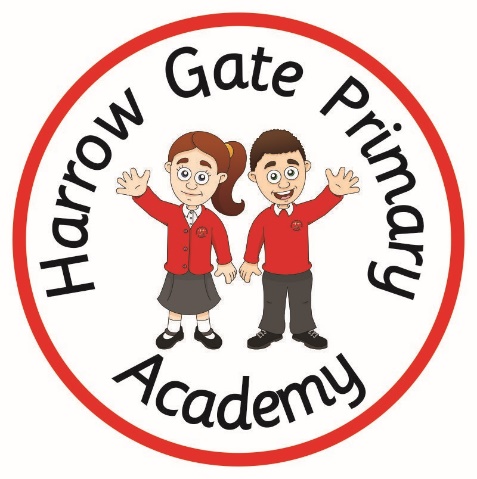 Parent/Guardian of…………………………………………		Date……………………….It is school policy to inform parents if their child’s behaviour is not acceptable. The reason we do this is so that parents can speak to their child about their behaviour choices in school.Unfortunately, your child has been sent to me today reaching stage….. of our behaviour procedures.After speaking to his/her class teacher it seems that your child record the incident factually hereI would request that you come in to school on…………………………………………………………to discuss setting up an individual behaviour plan for your child. This plan will monitor your child’s behaviour for a set period of time. Also it would be supportive if you could come into school at the end of each day to speak to the class teacher about your child’s progress on this plan and how you can best support your child’s behaviour at school.Currently our main concerns are:Not following instructionsEngagement with his/her learningDisturbing the learning of othersUsing violence towards other childrenBeing disrespectfulShould we continue to have concerns regarding his/her behaviour at the end of this period we will arrange a meeting to discuss the next steps with you.As a consequence of your child’s behaviour today Record the Stage 5 sanction hereI would appreciate you taking the time to speak to your child about his/her behaviour in school to ensure this does not occur again. Should you wish to discuss this matter further please arrange an appointment to see me.Yours sincerely,Mrs V GaltPrincipalPositive Handling Recording IncidentsIf a child is required to be positively handled then the following staff are to be called:Tracey Wilson, Ema Jackson, Vicky Galt, Gemma HollowayAll uses of physical restraint should be recorded. It is important that there is a detailed written record of any occasion where force is used. It may help prevent any misunderstanding or misrepresentation of the incident and will be essential in the event of a complaint.We keep a record of all incidents in which physical contact is used by a member of staff to control or restrain a pupil. Immediately following any such incident the member of staff concerned should report the matter orally to the Principal, Vice Principal or team leader and provide a written report as soon as possible afterwards. This MUST be in the Team Teach RED book and on CPOM.This should include:The name (s) of the pupil (s) involved, when and where the incident took placeThe names of any staff or pupils who witnessed the incidentThe reason that force was necessary (e.g. to prevent injury to the pupil / another pupil / member of staff)How the incident began and progressed including details of the pupils behaviour, what was said by all parties, steps taken to defuse/calm the situation, the degree of force used and for how longThe pupils response and outcomes of the incidentDetails of any injury suffered by the pupil, another pupil, member of staff and any damage to propertyParent/carers will be informed of an incident involving their child as soon as possible.Following an incident of positive handling there should be the opportunity for both pupil and teacher to discuss the event with a senior member of staff.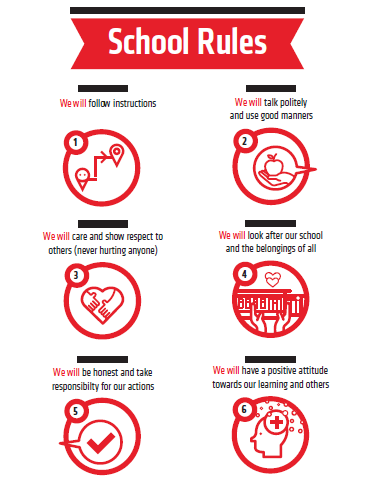 ConsequencesStage 1			Warning1st, 2nd and then finalStage 2			Time out in the classroomEYFS = 3 minutesKS1 = 5 minutesKS2 = 10 minutesStage 3			Time out in another classroomEYFS = 5 minutesKS1 = 10 minutesKS2 = 15 minutesStage 4 			Removal, reflection and integrationParents are informedStage 5	Internal Exclusion / Fixed Term ExclusionRemoval to the Principal / Senior Leadership TeamParents will be informed and a ‘Red letter’ sent homeAt Stage 5 other consequences may include:Spending half a day in another classroomIsolation from children in schoolParents working in school with youInternal exclusionFixed term exclusionPermanent exclusionStaff may also give additional consequences if appropriate. These may include:Asked to change activitiesSeparated from those you usually work with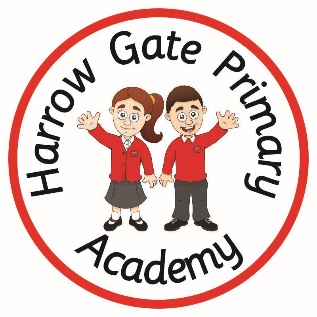 Finish work in own timeLoss of playtime / lunch timeForego privilegesRectify or make good any damage to equipment or propertyParental discussionRewardsClass Dojo: Daily rewardYou will be rewarded with Dojos for positive behaviour for learning / exceptional achievement. 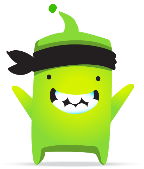 Highest total for the week will select a SUPER DOJO prize.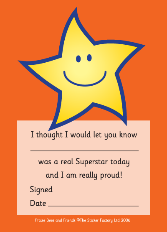 Praise Pads & Stickers: Daily rewards from all staff: You can get a note or a sticker from your teacher to  celebrate any achievements that you can share with your family.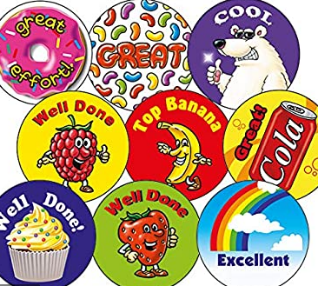 Achievement award: Linked to the A.R.T of Harrow Gate.All staff will celebrate in assembly successes you have linked to:  Achievement, Resilience and Trust. You will receive a certificate, sticker and wrist bandYour family are invited to join you and revel in your glory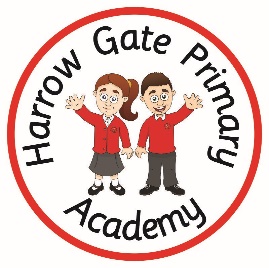 Staff Behaviour Check ListBe consistent – yet unexpected!Keep an orderly classroom – firm boundaries mean security for everyone.Be fair.Keep your cool.Speak softly – only raise your voice occasionally and firmly.Look out for the good…wrap positivity around criticism.Remember you don’t know what happened to that child last night…never assume anything did!Be real, too much praise isn’t always helpful!Keep alert and have eyes in the back of your head!Remember, every child learns differently!Give the benefit of the doubt.Be generous and forgiving.Be warm but not familiar.Watch your own behaviour.Look after yourself.Be flexible and creative.Have fun and enjoy yourself!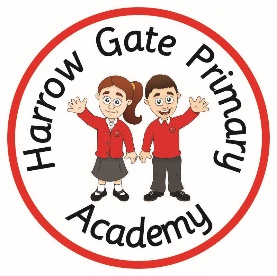 OwnerVicky Galt ReviewedAnnuallyAudienceAll staff and familiesName of child:Parent / Carer name: Contact number: Start date: Review Date: fortnightly on a Wednesday Context: (background, successes, issues)Successes: Issues:Context: (background, successes, issues)Successes: Issues:Aims:Aims:Key People:Key People:How do we ensure the child accesses learning in their class?How do we ensure the child accesses learning in their class?What is the procedure if the child does not meet expectations of behaviour?What is the procedure if the child does not meet expectations of behaviour?